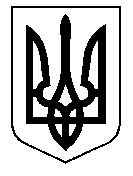 У К Р А Ї Н А Кам’янсько-Дніпровська міська радаКам’янсько-Дніпровського району Запорізької областіТридцять восьма сесія восьмого скликанняР І Ш Е Н Н Я14 липня 2020 року         м.Кам’янка-Дніпровська                   № 58  Про внесення поправки в цільове призначення земельної ділянки по вул. Патріотів, 75, с. Велика Знам’янка       Керуючись ст.26 Закону України «Про місцеве самоврядування в Україні» та ст.121 Земельного кодексу України, розглянувши заяву вх. № 546/05-18 від 02.07.2020 року спадкоємця Сєдіної Олени Дмитрівни після померлої Шуригіної Надії Іванівни про приведення державного акту на право приватної власності на землю для особистого підсобного господарства серія І-ЗП             № 036943, зареєстрованого від 16.10.1999 року у відповідність до діючого законодавства та внесення поправки в цільове призначення земельної ділянки по вул. Патріотів, 75, с. Велика Знам’янка, враховуючи рекомендації  постійної комісії з питань регулювання земельних відносин та охорони навколишнього середовища, подані документи, міська радаВИРІШИЛА:       Внести поправку в цільове призначення земельної ділянки по                   вул. Патріотів, 75, с. Велика Знам’янка загальною площею 0,3200 га, в тому числі:- 0,2500 га - для будівництва і обслуговування житлового будинку, господарських будівель і споруд (присадибна ділянка);-  0,0700 га  -  для ведення особистого селянського господарстваз подальшою реєстрацією права власності на земельні ділянки, у зв’язку з оформленням спадщини гр-кою Сєдіною Оленою Дмитрівною після померлої Шуригіної Надії Іванівни. Секретар міської ради 					            	Дмитро ТЯГУН